Resultater etter årets jervejaktLisensjakta på jerv for sesongen 2012/13 er nå over, og resultatet for året ble 57 felte jerver på landsbasis. 18 av disse ble felt i Nordland. Dette tilsvarer nesten 40 % av de skutte jervene på landsbasis. Bra jobba, Nordlands jervejegere!Prosjektets første driftsår er med det over, og nå gjenstår bare rapportering og innhenting av data fra jegerne. Av de totalt 19 lokalitetene tilknyttet prosjektet var det hele 14 nyetablerte åteplasser (åtebu/jervebås), mens de resterende 5 lokalitetene allerede hadde vært i drift tidligere år. Figur 1: Felte jerv på lisensjakta i perioden 1997/98 - 2012/13Av de 14 nyetablerte åteplassene var kun 6 besøkt av jerv. Potensialet til de nye lokalitetene er dermed ikke nådd, og det kan være kun små justeringer som må til før også disse jegerne får besøk av jerv. 7 av 18 jerv i Nordland er skutt på lokaliteter tilknyttet prosjektet. Det er også felt en gaupe på en av de nyetablerte åtebuene. Dette er vi meget godt fornøyd med og vi håper at årets jervejakt gjenspeiler seg i reduserte tapstall til sommeren. Statens Naturoppsyn (SNO) hadde i fjor i oppdrag å ta ut resterende kvote etter endt jakt. Dette tilsvarte da 20 jerv. I år er resterende kvote 5 jerv, og oppdraget til SNO skulle med andre ord være mer overkommelig i år enn det var i fjor. Selv om vi er fornøyde med årets resultat, nådde vi ikke i år helt opp til målsettingen om å ta ut hele kvoten på lisensjakt. Vi håper at videreføringen av prosjektet i kommende år vil være med på å oppnå dette 100 %. På landsbasis ble det i fjor tatt ut 77 jerv, 8 bjørn, 1 ulv og 1 gaupe av SNO. Prislappen på disse uttakene var på totalt kr. 6 889 321 (kilde: SNO). I 2012 kostet det dermed kr. 79 187,- pr jerv som ble tatt ut ved hjelp av helikopter/hiuttak (Tabell 1). Overført til årets sesong har jegerne i Nordland dermed ”spart” staten for ca. kr 1 400 000,-.       Tabell 1: Kostnader uttak (SNO) 2011 og 2012 (kilde: SNO).Samtidig som prosjektet jobber for økt uttak av jerv gjennom å få på plass nye åteplasser og effektivisering av etablerte jegere, er det søkt om dispensasjon til bruk av viltkamera til tilsyn av jervebås. En eventuell dispensasjon skulle brukes av jegere innlemmet i prosjektet for å undersøke/utprøve viltkamera som tilsynsmetode. 13.2.2013 fikk vi avslag på denne søknaden fra Direktoratet for naturforvaltning (DN). Dette er svært beklagelig, da vi mener tiden er moden for å gjøre en grundig undersøkelse på om viltkamera kan brukes i tilsyn av jervebås. Prosjekt Bedre Jervejakt er i så måte en utmerket arena for å teste nettopp dette. Prosjektet videreføres kommende jaktsesong. Vi oppfordrer interesserte og motiverte jegere/jaktlag som trenger støtte/hjelp til  komme i gang med lisensjakt på jerv til å søke seg inn i prosjektet. Søknadsmal finnes på hjemmesiden til prosjektet (http://www.bondelaget.no/jerveprosjektet/category3689.html).   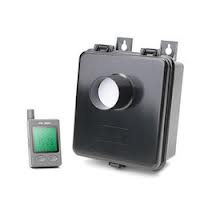 Prosjektet takker jegerne som har deltatt i prosjektets første driftsår, og vi gleder oss til fortsettelsen!Vennlig hilsen,Vidar Johan BentsenProsjektlederType kostnad20112012Heltidsansatt (lønn, driftsutgifter mm)kr 1 439 678kr 2 099 715Leie av helikopterkr 2 095 016kr 3 774 320Lokale rovviltkontakter/kontraktertekr 425 969kr 1 015 286SUMkr 3 960 663kr 6 889 321Antall uttak jerv4977Antall uttak andre rovvilt210Kostnad pr. uttakkr 77 660kr 79 188